Publicado en   el 12/12/2013 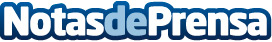 Daniel Barenboim se pone al frente de la Filarmónica de Viena para el Concierto de Año Nuevo de 2014Datos de contacto:Nota de prensa publicada en: https://www.notasdeprensa.es/daniel-barenboim-se-pone-al-frente-de-la Categorias: Música http://www.notasdeprensa.es